2 March 2021Our Ref: HP8046Dear Parents/GuardiansWe are delighted to inform you that Hardwick Primary School has been granted ‘Centre of Excellence’ status for Inclusive Practice by IQM Awards. This has followed two days of external review and has involved staff and governors working hard together to demonstrate the excellent inclusive practice which is in place at Hardwick, through strands such as leadership, curriculum, teaching and community engagement.Inclusion is at the heart of everything we do here at Hardwick, and we are not only proud of our achievements to date but continue to strive to develop and build our practice further. Our ‘Centre of Excellence’ status means that we will now join a cluster of schools nationally to continue to drive forwards our agenda for delivering outstanding inclusive practice.If you would like to read the full article published by IQM, you can find it via the following link: https://iqmaward.com/news/hardwick-primary-achieves-centre-of-excellence/ Kind regards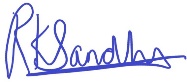 Mrs R Sandhu Head of School Email: head@hardwick.derby.sch.ukTelephone: 01332272249 